Name: ________________________________________	Arr: _________Chapter 16 Written ProblemsUse this sheet to record your answers to the following Chapter 16 Challenge Problems.  The code below is meant to turn on a microcontroller’s onboard LED but it contains one mistake.  Do not run this code with your microcontroller – instead, identify and then correct the mistake.void setup(){  pinMode(13, INPUT);}void loop(){  digitalWrite(13, HIGH);}The code below is meant to turn on a microcontroller’s onboard LED but it contains one mistake.  Do not run this code with your microcontroller – instead, identify and then correct the mistake.void setup(){  pinMode(13, OUTPUT);}void loop(){  digitalWrite(13, LOW);}The code below is meant to turn on a microcontroller’s onboard LED but it contains one mistake.  Do not run this code with your microcontroller – instead, identify and then correct the mistake.void setup(){  pinMode(13, PUTOUT);}void loop(){  digitalWrite(13, HIGH);}The code below is meant to turn on a microcontroller’s onboard LED but it contains one mistake.  Do not run this code with your microcontroller – instead, identify and then correct the mistake.void setup(){  pinMode(13, OUTPUT);}void loop(){  digitalWrite(12, 1);}Fill in the blanks of the following code with values that could be used to create the square wave shown in Figure 16.53 with the Teensy’s signal pin 8.  Assume that the signal pin has been properly placed in OUTPUT mode.  digitalWrite(8, ______________________ );  delay( ______________________ );	  digitalWrite(8, ______________________ );   delay( ______________________ );	In Figures A, B, and C below, certain specific PRT3 motherboard pins are highlighted.  Identify which figures highlight the power, ground, and signal pins of the motherboard.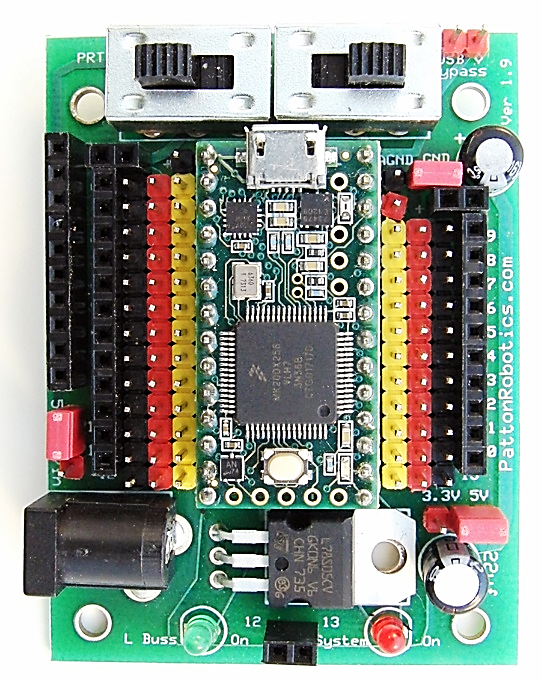 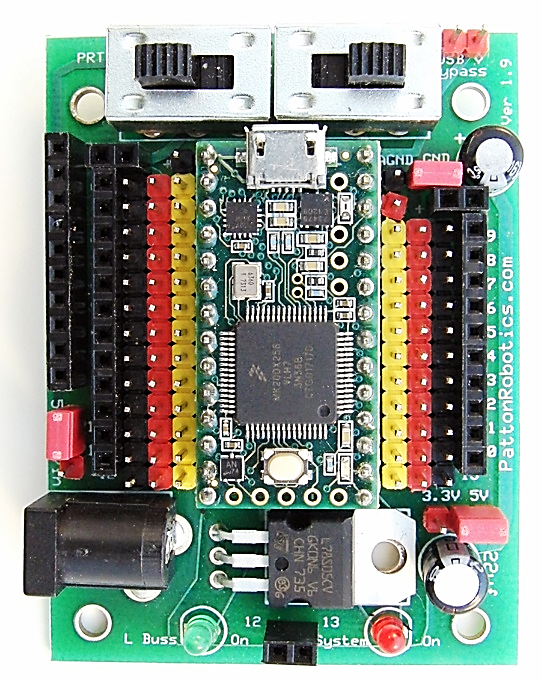 Turn in this sheet to be graded.